VALTAKIRJAValtuutan Wattisen (DNA Oyj) saamaan taloyhtiömme kaukolämmön 
käyttö- ja laskutustiedot.
Skannaa tai valokuvaa valtakirja ja lähetä se sähköpostin liitteenä 
sähköpostiosoitteeseen myynti@wattinen.fi


Wattinen (DNA Oyj), y-tunnus 0592509-6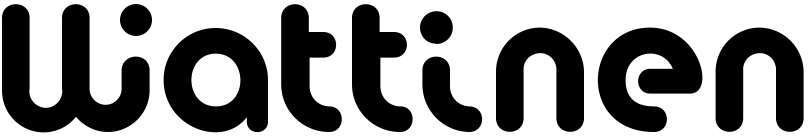 sähköposti myynti@wattinen.fi, puhelin 044 044 8100.As OyAs OyAs OyAs OyAs OyAs OyAs OyY-tunnusNeliöitä, m2Rakennuskuutioita, m3Huoneistoja, kplOlen taloyhtiön hallituksen puheenjohtaja.Olen isännöitsijä. Isännöintitoimiston nimi:PuhelinnumeroniSähköpostiosoitteeniAllekirjoitus, päiväys ja paikkaNimenselvennys